POZIVSpoštovane kolegice in kolegi!Na občnem zboru bodo letos tudi volitve za nove člane Komisije za podeljevanje Valvasorjevih nagrad, priznanj in diplom. Zaradi izrednih razmer želimo volitve izvesti v najugodnejšem razpoložljivem času, zato začenjamo nominacijski postopek. Iščemo sposobne, domiselne in dela voljne kolege, ki imajo za mesto v Komisiji za podeljevanje Valvasorjevih nagrad,  priznanj in diplom tudi ustrezne reference.Predlagatelj mora poskrbeti za utemeljitev (vključno z referencami) in podpisano soglasje kandidata.Nominacijska lista bo odprta od  15. aprila 2021. Predloge kandidatov sporočite na elektronski naslov petra.stipancic@dolenjskimuzej.si. Zaželeno je podpisano soglasje h kandidaturi v pdf obliki, vendar ga morate poslati tudi po navadni pošti v originalu na sedež društva Prešernova cesta 20. 1000 Ljubljana. Kandidati morajo biti redni člani SMD s poravnano članarino za leto 2021.Za lažjo izvedbo prilagamo obrazce:-          Predlog kandidata-          Soglasje h kandidaturi-          Predstavitev kandidataZ evidentiranjem nam boste pomagali sestaviti odprto listo. Vnaprejšnje evidentiranje nam bo omogočilo pripravo volilnega gradiva za čim-hitrejšo izvedbo na občnem zboru.Ljubljani, 15. 4. 2021dr. Flavio BoninpredsednikSLOVENSKO MUZEJSKO DRUŠTVOPrešernova cesta 201000 Ljubljana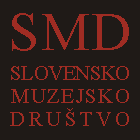 